ПОРТФОЛИО ВЫПУСКНИКА ФАКУЛЬТЕТА ТОВІ. Общие сведения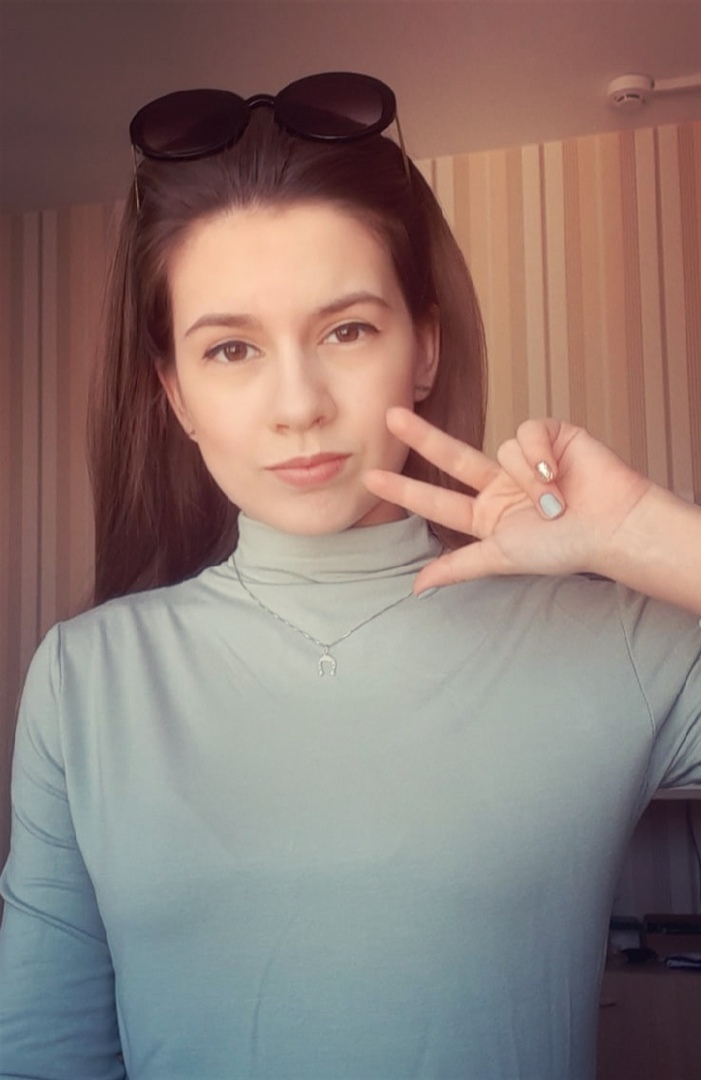 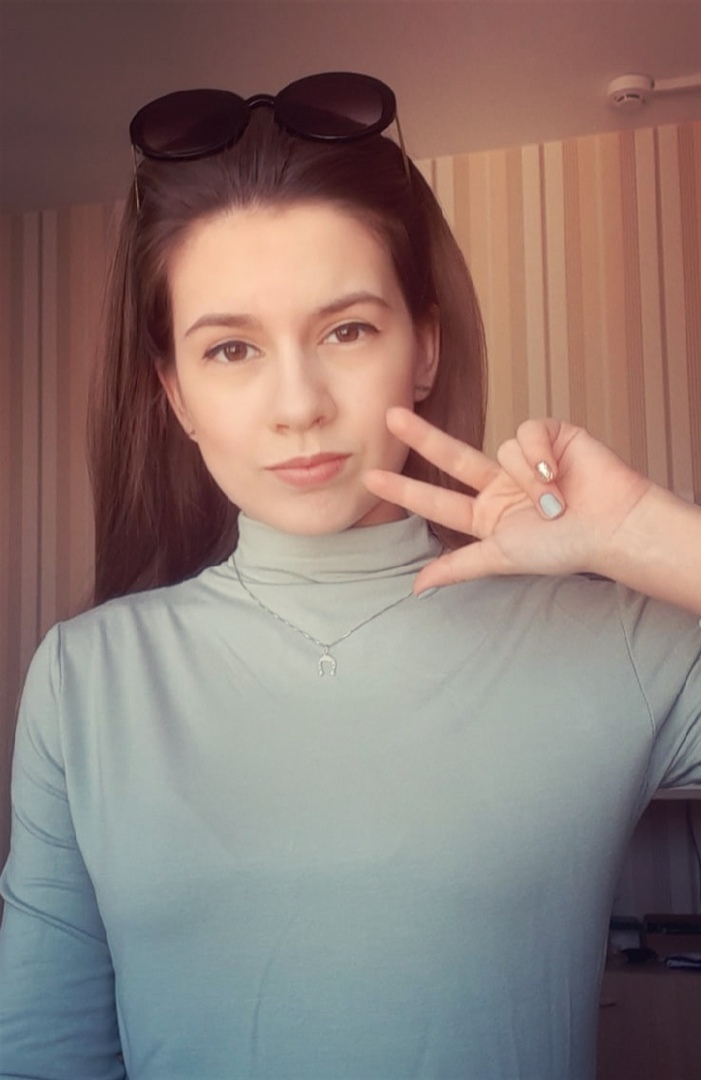          Место для фото                *По желанию выпускника, для открытого представления в сети интернет.ІІ. Результаты обученияІІІ. СамопрезентацияФамилия, имя, отчество   Мурашевич Екатерина СергеевнаДата рождения/гражданство07.09.1998/РБФакультетТОВСпециальностьФХМСП Семейное положениеНе замужемМесто жительства (указать область, район, населенный пункт)Витебская область, г.ОршаE-maillucky998@mail.comСоциальные сети (ID)*Моб.телефон/Skype*+375(29)2668345Основные дисциплины по специальности, изучаемые в БГТУДисциплины курсового проектирования1. Подтверждение соответствия пищевых продуктов;2. Техническое нормирование и стандартизация; 3. Квалиметрия систем, процессов и продукции; 4. Системы управления качеством;5. Радиохимия; 6. Статистические методы управления качеством продукции; 7. Хроматография и электрофорез в контроле качества пищевых продуктов; 8. Резонансные методы измерений; 9. Химико-аналитический контроль пищевых продуктов; 10. Метрология; 11. Оптические методы и приборы контроля качества пищевых продуктов; 12. Требования безопасности при сертификации пищевых продуктов; 13. Пищевая химия; 14. Технология пищевых производств;15. Организация и технология испытаний;16. Электрофизические методы и приборы контроля качества пищевых продуктов;17. Учебно-исследовательская работа студентов;18. Идентификация и методы выявления фальсификации пищевых продуктов;19. Научно-техническая экспертиза и нормоконтроль;20. Сенсорный контроль качества пищевых продуктов;21. Микробиологические методы контроля качества пищевых продуктов.1. Организация и технология испытаний; 2. Пищевая химия; 3. Разработка МВИ; 4. Подтверждение соответствия; 5. Экономика и управление на предприятии; 6. Техническое нормирование и стандартизация.Средний балл по дисциплинам специальности7,52Места прохождения практикиОАО «Гомельский жировой комбинат»;Республиканский центр охраны труда министерства труда и социальной защиты Республики Беларусь.Владение иностранными языками (подчеркнуть необходимое, указать язык); наличие международных сертификатов, подтверждающих знание языка: ТОЕFL, FСЕ/САЕ/СРЕ, ВЕС и т.д.начальный;элементарный; средний (английский);продвинутый;свободное владение.Дополнительное образование (курсы, семинары, стажировки, владение специализированными компьютерными программами и др.)Владение базовым пакетом MS Office, MathCad, Figma (графический редактор)Научно-исследовательская деятельность (участие в НИР, конференциях, семинарах, научные публикации и др.)Общественная активностьЖизненные планы, хобби и сфера деятельности, в которой планирую реализоватьсяРеализация в сфере деятельности, связанной со специальностью, саморазвитиеЖелаемое место работы (область/город/предприятие и др.)г. Минск